Dear Everyone,Welcome back.  I sincerely hope you all had as good an Easter Break as I did and that the children are relaxed, exercised and ready for the term ahead.We have an exciting programme organised for you all and I sincerely hope you are ready and willing to get involved.  As you all know, this is my last term and I would seriously like to make it my ‘Hat Trick’ with the school extension,  the playground enrichment and extension and now the cycle path. Of course this means fundraising and I am expecting you all to work hard for your children and the community in which they are involved.  We seriously need your help and involvement.  To this end we have planned a number of events which need your support.  Including a plan of the events and if you can support us we would be very grateful.The fundraising team has worked extremely hard to organise a variety of extremely desirable raffle prizes to tempt you to join us in our efforts to make our cycle track a reality sooner than later.  Have a look at the lists below.  These are only the prizes which are secured to date.  The list will be growing and we can expect even more fab additions to the lists.FUNDRAISING FUN FORTNIGHT – 3RD – 13TH MAYTHE  GREATREX  EXPERINCE – a full  investigation of the truth surrounding the life of the  infamous forger.  We are lucky enough to be engaged in a re-enactment of the events as part of  the opening of the new Corn Exchange in Dalkeith.  Our P6, along with Matthew Dunn, the artistic director have recreated the life of a real live nasty local criminal. Unfortunately only the parents of the P6 children will be eligible for tickets. I have engaged a musical company to work with the whole school  to produce  a record breaking production culminating in two performances on May 3rd and  May 4th from 6.30 -7.30pm.  During the week before these dates the company will train and rehearse the classes.  This promises to be a thoroughly professional production and an experience the children will never forget. TERM 4 TIMETABLE 2016                                                          Big Bedtime thanks to all those parents who have become and stayed involved in this important and worthwhile project.  Parents who have stayed with the project have noticed a massive change in their children’s evening behaviour and in their ability to sleep.  It’s not a hard thing to get involved with so do come along and get involved.  Just turn up on a Monday ready to take a bag of books and read to or with your chid every night before bed.  Bring the bag back on a Friday and we will give you a new one on the following Monday.  Join us for a chat over a coffee/tea on a Monday morning – it’s good to chat and learn how others are coping with the difficulties of bedtimes. Find out strategies to help get your children to sleep at the proper time each evening.Many thanks to those who continue to adhere to the parking restrictions and respect the importance of the safety of our children’s lives.  For those who are unaware, the signs clearly state the restrictions. Please make sure you follow the rules.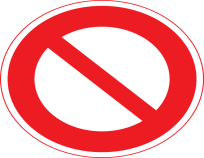    As you know I believe hugely in the power of uniform.  It creates an equality that ensures that children feel valued and respected in their school and local community.  Please ensure that your child attends school in the uniform and is proud to do so.  I insist in a NO HOODIES stance and would ask you to make sure footwear is appropriate at all times.I look forward to working with you all in this last term.  Please do engage in the wonderful term’s activities we have lined up for you.  We do need so much of your support so if you can volunteer for library  or school visits of any kind do let us know.Once again let me stress that my door is always open.Regards,Mara MatthewsDATEEVENTTIME6.05.16FUN MORNING:  We have managed to arrange an assault course in the top field which the Army Cadets have volunteered to organise and man.  There will also be other events throughout the school and grounds such as: BEAT THE GOALIE, TRICYCLE COURSE, CURCUIT TRAINING , BREANBAG THROW. All activities will cost 50p a shot. Should parents wish to join in the fun they will be charged at the same rate and are very welcome. 10.00 – 12.0010.05.16DRESS SPORTY DAY:  For £1 the children will be invited to forget their uniform for one day and dress up in sports gear. All Day11.05.16ZUMBA EVENING:  At £5 this promises to be an exciting and energetic evening for family members and friends of 16yrs and over who wish to take part in the Zumba experience with a fully accredited Zumba teacher who has very kindly volunteered her services in aid of our fundraising. Refreshments and home baking will be available to boost the calories lost during the exercise.7.00 – 8.3013.05.16A MORNING AT THE MOVIES:  For just £1 the children can watch a choice of three films all of which are U certificated.  Early – Tangled,  First Level  Flushed Away,  Second Level  Inside Out.  The ticket also includes a packet of Haribo sweets.   The children will be able to buy a hotdog at £1, popcorn at 50p and a juice for 20p.10.00 – 12.0016.05.16BINGO MORNING:   All welcome to our Bingo event run by the Pupil Council.  A five game booklet can be purchased at the door for £2 which will include a cup of tea or coffee.  Home baking will be available to buy to go with your drink and add to the fun experience. FULL HOUSE PRIZES:                a pair of tickets to the Papermill Beer Fest (worth £20 each)               a voucher for Bonnyrigg florists               a luxury pamper hamper               a Mining Museum Family pass               a Rosslyn Chapel Family passLINE  PRIZES:  various bottles of wine and chocolates9.00 -  10.1518.05.16LADIES NIGHT:  Entry to this fabulous event will cost only £5.  Your ticket will include a glass of wine/juice and one free entry into the exciting raffle.  There will be an opportunity to indulge in Henna from Keziah,  Waxing from Icandy Beauty, Nails, Avon products, Hairups, Neck and Shoulder massage, JewelleryOther raffle tickets will be on sale during the evening for the exciting prizes listed below.PRIZES:  a Midlothian Gym pass for 6months (worth £200)               each ticket)               a Cut and Blow Dry at Chapter 1  Eskbank               a luxury foods hamper7.00 – 9.00DATEEVENTWHOTues May 3rd &  Wed  May 4th 6.30 -  7.30PM  Whole school Rock Stars performance Tickets £5P1 – P7 pupilsFriday May 6th 10.00 – 12.00Fun Friday FundraiserAll events 50pWhole school –nursery –P7Parents and families welcome.Monday May 9th 9.20 -10.20Dance – a – Book P1 & P2Tuesday May 10th All DayDress Sporty - FundraiserWhole schoolTuesday May 10th 7.00pmGreatrex ExperienceP6, Mrs Matthews, Mrs RiceWednesday May 11th 6.30 -9.00pmGreatrex ExperienceP6, Mrs Matthews, Mrs RiceWednesday May 11th 7.00 – 8.30pmZumba Event in the hall Mrs Ross has arranged an accredited zumba teacherParents and friends 16yrs and over  Thursday May 12th 6.30 – 9.00pmGreatrex Experience P6, Mrs Matthews, Mrs RiceFriday May 13th Fun @ the Movies  fundraiserWhole schoolMonday May 16th Walk to School Week beginsWhole schoolMonday May 16th 9.00- 10.15Bingo Event fundraiserParents and friendsMonday May 16th 9.20 – 10.20Dance – a – Book P1 & P2Tuesday May 17th Science P6 Transition event with St David’s HSP6 pupilsWednesday May 18th 7.00 – 9.00pmLadies Night fundraiserMums, family and friendsThursday  May 19th 7.00pmFirst Confirmation – Our Lady’s BonnyriggP4 Sacramental students and any other children involvedFriday  May 20th 10.45 – 11.45amCatherine Wheels Theatre Co present The Little GentlemanP1 – 4 pupilsSaturday May 28th Summer FairChildren, parents and friendsSunday May 29th  9.30First Communion at St Margaret’sP4 Sacramental students and others involvedMonday May 30th Dance – A -  BookP1 &2Thursday June 2nd Sports Day (1st choice)Whole schoolFriday June 3rd Final Reports to ParentsAll familiesMonday June 6th Dance – A - BookP1&2Monday June 6th Parents Evening5.30 – 7.30  parent choiceTuesday June 7th Parents Evening3.30 – 5.30  Parent choiceWednesday June 8th P7 High School Transition DayWhole dayWednesday June 8th Nursery Transition  1.30 – 2.30Nursery & P1Thursday June 9th P7  High School Transition Day Whole dayMonday June 13th Bike to school weekWhole schoolMonday June 13th Dance – A – Book P1&2Tuesday June 14th Parent Council MeetingCouncil members and parents with HT and staff repThursday June 16th Sports Day (choice 2)Whole schoolThursday June 23rd End of Term Leavers DiscoP4 – P7Tuesday June 28th Graduation ShowP5 & P7Friday July 1st Graduation AssemblyWhole school & parents